Monday 15th June 2020Questions from myminimaths.co.uk:2a) 216 + 1285 =                                                   2b) 334 + 1328 =2c) 5114 + 297 =                                                   2d) 546 + 2781 =                                                   2e) 737 + 2038 =                                                    2f) 4617 + 632 =                                                   2g) 982 + 6218 =                                                   2h) 7833 + 564 =                                                   2i) 238 + 1590 =                                                      2j) 784 + 8619 =                                                   2k) 3175 + 662 =                                                     2l) 555 + 1485 =                                                   2m) 227 + 1576 =                                                   2n) 3281 + 1285 =                                                   2o) 437 + 2617 =                                                    2p) 1906 + 825 =                                                   Video to help: 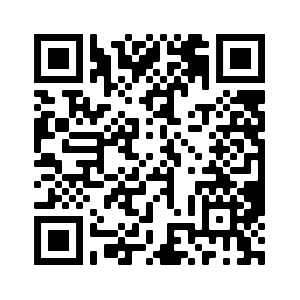 https://myminimaths.co.uk/arithmetic-16-practice-question-2/ 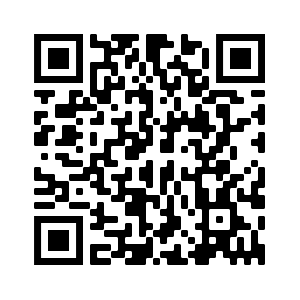 Answers: https://myminimaths.co.uk/arithmetic-16-answers-question-2/ Questions from myminimaths.co.uk:11a) 2553 – 605 =                                      11b) 448 – ___ = 15111c) 4466 – 828 =                                      11d) 8734 – 459 =                                                   11e) 703 – ___ = 2038                                 11f) 5892 – ___ = 2430                                                  11g) 7839 – 348 =                                      11h) 2198 – ___ = 1477                                                   Video to help: 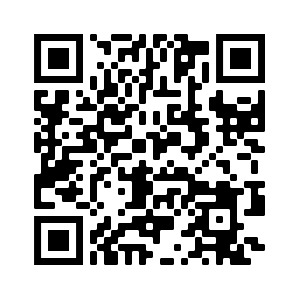 https://myminimaths.co.uk/arithmetic-16-practice-question-11/ Answers: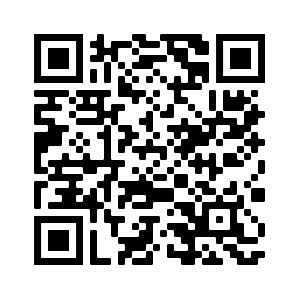  https://myminimaths.co.uk/arithmetic-16-answers-question-11/Friday 19th June 2020Arithmetic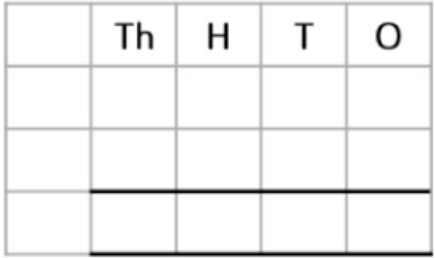 LO: To add more than 4-digits – more than one exchange. Tuesday 16th June 2020Star words:    place value                    addition                       greater         altogether               in total             increase by           whole      FluencyFluencyFluency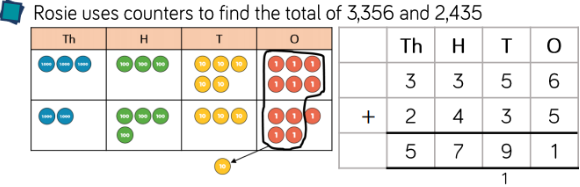 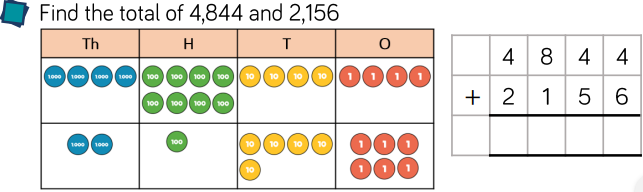 3) 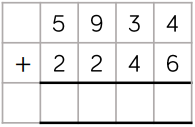 4) 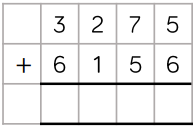 5) 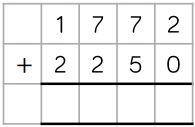 6) 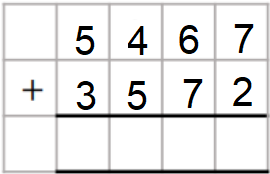 7) 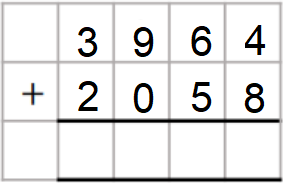 8) 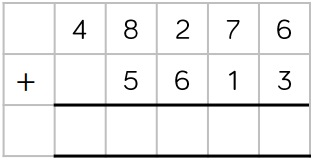 ReasoningReasoning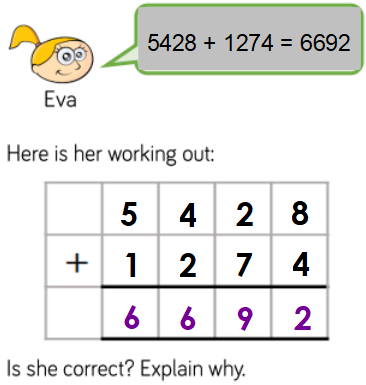 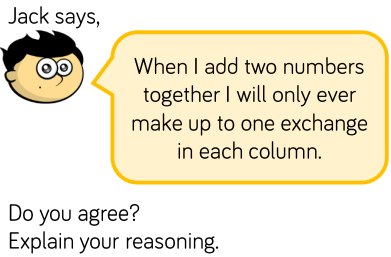 Problem SolvingProblem Solving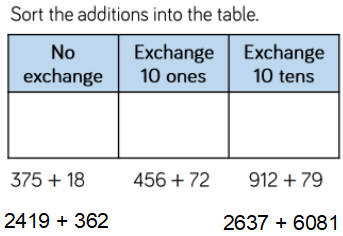 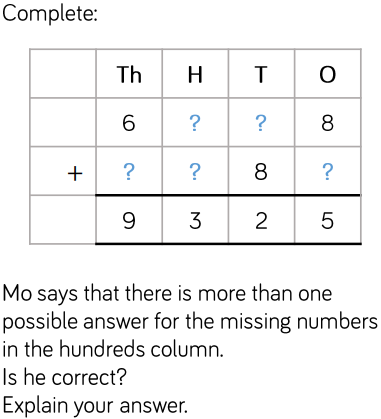 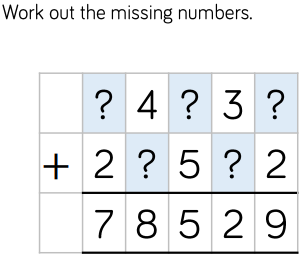 LO: To subtract two numbers with more than 4-digits – with exchanges Wednesday 17th June 2020Star words:    place value                    subtraction             difference                      in total            decrease by           remain              how many more FluencyFluencyFluencyFluencyFluency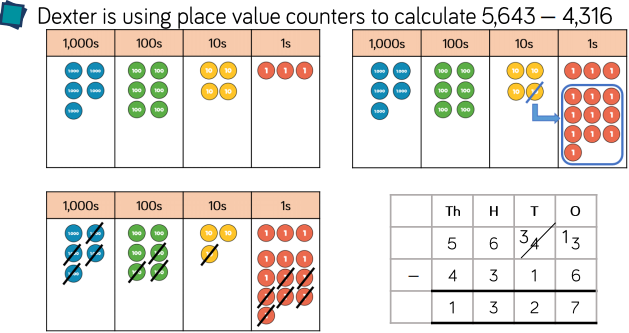 1) 5,783 - 565 =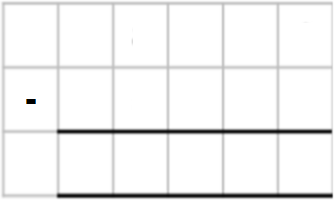 1) 2,037 – 1,589 =1) 2,037 – 1,589 =1) 2,037 – 1,589 =3) 4,721 - 3,650 =4) 4,721 - 3,650 =5) 4,172 - 3,650 =5) 4,172 - 3,650 =5) 4,172 - 3,650 =6) 2,541 – 1,829 =7) 2,499 -1,829 =8) 6,063 - 4238 =8) 6,063 - 4238 =8) 6,063 - 4238 =9) 8,030 - 3,355 =Reasoning Reasoning Reasoning Reasoning Reasoning Find the missing 4-digit numbers.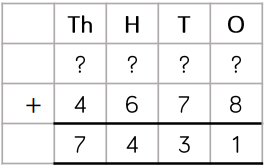 Find the missing 4-digit numbers.Rosie completes this subtraction incorrectly.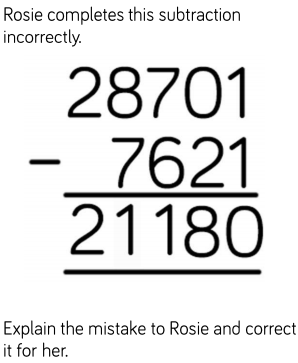 Explain the mistake to Rosie and correct it for her.Rosie completes this subtraction incorrectly.Explain the mistake to Rosie and correct it for her.Rosie completes this subtraction incorrectly.Explain the mistake to Rosie and correct it for her.Problem SolvingProblem SolvingProblem SolvingProblem SolvingProblem Solving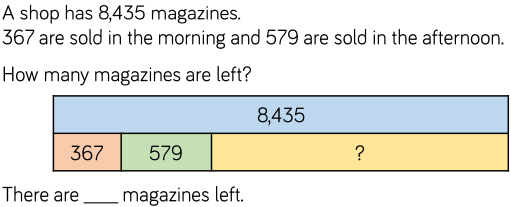 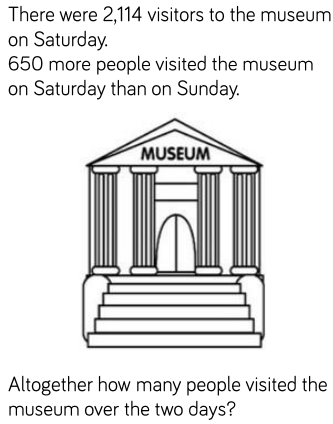 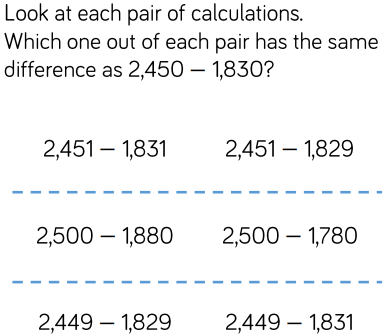 LO: To estimate and check answers.Thursday 18th June 2020Star words:    Addition                subtraction                 difference                      estimation                    inverse                       how many FluencyFluencyFluencyFluencyFluencyFluency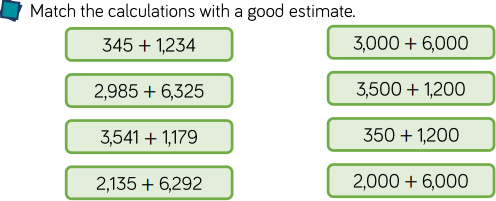 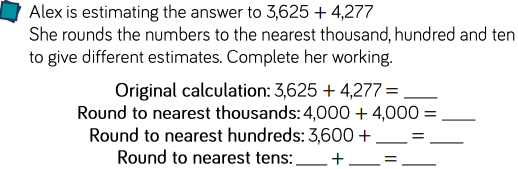 Decide whether to round to the nearest 10,100 or 1000 and estimate the answers to the calculations.Decide whether to round to the nearest 10,100 or 1000 and estimate the answers to the calculations.Decide whether to round to the nearest 10,100 or 1000 and estimate the answers to the calculations.Decide whether to round to the nearest 10,100 or 1000 and estimate the answers to the calculations.Decide whether to round to the nearest 10,100 or 1000 and estimate the answers to the calculations.Decide whether to round to the nearest 10,100 or 1000 and estimate the answers to the calculations.3) 4623 + 3421 =4) 9732 + 6489 =4) 9732 + 6489 =4) 9732 + 6489 =4) 9732 + 6489 =5) 8934 + 1187 =2300 + 4560 = 6860Use subtraction to check the anser to the addition.Is there more than one subtraction we can do to check the answer?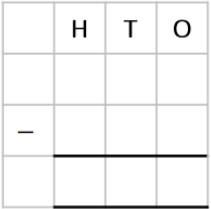 2300 + 4560 = 6860Use subtraction to check the anser to the addition.Is there more than one subtraction we can do to check the answer?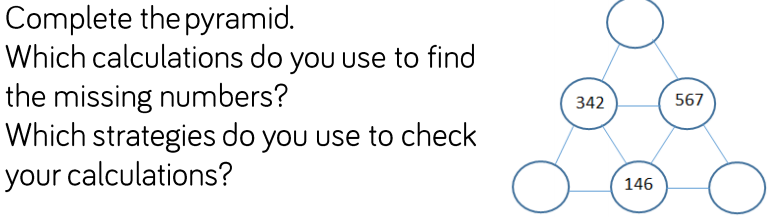 Reasoning Reasoning Reasoning Reasoning Reasoning Reasoning 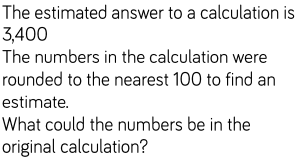 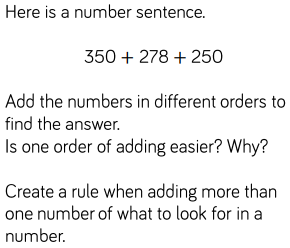 Problem SolvingProblem SolvingProblem SolvingProblem SolvingProblem SolvingProblem Solving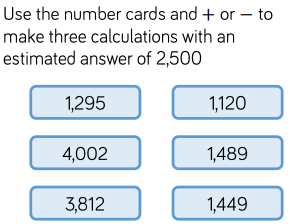 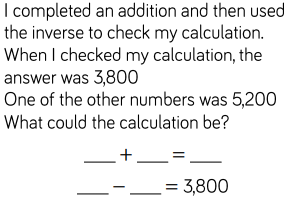 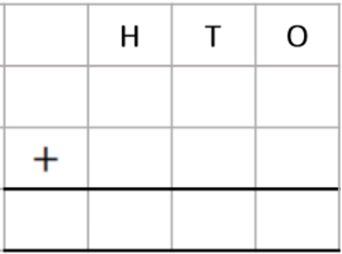 1) 2042 - 100 =16) 362 -7 =2) 263 x 4 =17) 50.09 – 9.97 =3) 9.6 + 0.8 =18) 3 x 5 x 6 =4) 32 ÷ 2 =19)   +    =5) 1432 + 614 =20) ___ x 5 = 4506) 9 x 6 =21) 3.21 x 100 =7) 403 + 9 =22) 928) 49.14 + 49.14 =23) 39,200 + 9,5009) 2 x 5 x 12 =24) 720 ÷ 9010) 201 - 10 =25) ___ x 80 = 640011) 69 x 4 =26) 20% of 850012) 12.6 + 16.8 =27) 9.12 x 6 =13) 48 ÷ 2 =28)   +    =14) 2608 + 319 =29) ___ x 4 = 36015) 12 x 4 =30) 4.63 x 100 =